Mapa TeatroΟι αγνοούμενοι (Los Incontados)Πειραιώς 260 – Χώρος Η
11-12 Ιουνίου, 21:00Δείτε εδώ το βίντεο της παράστασης: https://vimeo.com/155556393 Μετά τον Αποχαιρετισμό, που παρουσιάστηκε με μεγάλη επιτυχία στο περσινό Φεστιβάλ Αθηνών, ο κολομβιανός θίασος Mapa Teatro, επανέρχεται με ένα τρίπτυχο που σκιαγραφεί τη ζωή στη σύγχρονη Κολομβία. Οι Mapa Teatro, που διακρίνονται για τη χρήση πολλών διαφορετικών μέσων και αναφορών (θέατρο, βίντεο, εικαστικά, ιστορία, μύθος κλπ.) κινούνται σε αυτή την παράσταση ανάμεσα σε τρεις μικρόκοσμους μεταξύ πραγματικότητας και φαντασίας. Τρία σκηνικά, το ένα μέσα στο άλλο. Τρεις διακριτοί χώροι που συνθέτουν μια ανατριχιαστική αλληγορία για τη βία στην Κολομβία στο β΄ μισό του 20ού αιώνα. Στον καθένα από τους χώρους αυτούς ξεδιπλώνεται μια παράξενη φιέστα που αποκαλύπτει την εύθραυστη ισορροπία μεταξύ γιορτής και βίας, η οποία χαρακτηρίζει τη σύγχρονη κολομβιανή ιστορία. Στο πρώτο μέρος, «Οι αγνοούμενοι», μια παρέα παιδιών μαζεύεται γύρω από το ραδιόφωνο, περιμένοντας την αναγγελία μιας επανάστασης που ποτέ δεν έρχεται. Στο δεύτερο μέρος, «Οι άγιοι αθώοι», ένα παλιό αφρικανοκολομβιανό τελετουργικό μετατρέπεται σε φρενιτιώδη περφόρμανς, με μασκοφόρους άντρες ντυμένους γυναίκες να παρελαύνουν στους δρόμους και να μαστιγώνουν όσους άντρες δεν φορούν γυναικεία ρούχα και μάσκα. Στο τρίτο μέρος, «Ομιλία ενός αξιοπρεπούς άντρα», το φάντασμα ενός δολοφονημένου νονού της μαφίας των ναρκωτικών στέλνει πυρετώδη μηνύματα υπέρ της νομιμοποίησης των ναρκωτικών από την κολομβιανή ζούγκλα. Ένα σουρεαλιστικό, μαγικό, ποιητικό και πολιτικό όραμα της μεταπολεμικής λατινοαμερικανικής ιστορίας.Με ελληνικούς και αγγλικούς υπέρτιτλουςΔιάρκεια 70’11 Ιουνίου / Συζήτηση με τους συντελεστές μετά την παράστασηΣυντελεστές: Σύλληψη - Δραματουργία - Σκηνοθεσία: Heidi Abderhalden, Rolf Abderhalden Βοηθός σκηνοθέτη: Santiago SepúlvedaΠαίζουν: Heidi Abderhalden, Agnes Brekke, Andrés Castañeda, Julián Díaz, Jeihhco, Danilo Jiménez, Miguel Molina, Santiago Sepúlveda και η φωνή του Nicolás CancinoΕιδική συμμετοχή: Lesly Ramírez, Melanie Ramírez, Sofía Rodríguez, Mariana Saavedra, Darío Sinisterra, Sebastián ZúñigaΜουσική - Σχεδιασμός ήχου: Juan Ernesto DíazΒοηθός ζωντανού ήχου: Alexander RodríguezΕικαστική επιμέλεια: Heidi Abderhalden, Rolf AbderhaldenΚοστούμια: Elizabeth AbderhaldenΤεχνική διεύθυνση- Φωτισμοί: Jean François DuboisΣκηνικά: Pierre Henri MagninΜοντάζ βίντεο: Luis Antonio DelgadoΖωντανή βιντεοσκόπηση: Ximena VargasΠαραγωγή: José Ignacio Rincón, Ximena VargasΕυχαριστίες: Camille Barnaud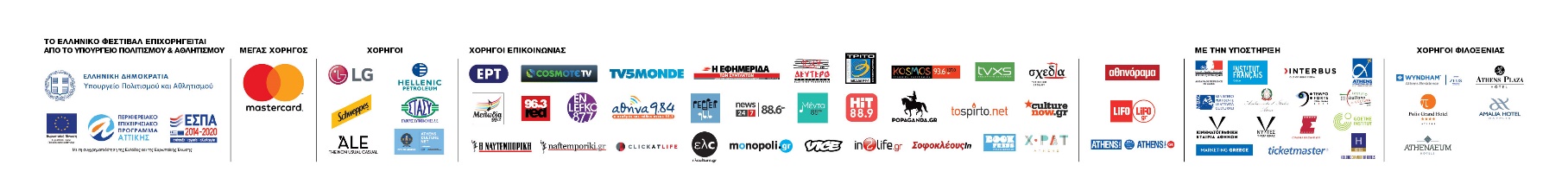 